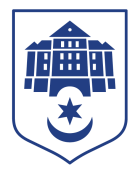 ТЕРНОПІЛЬСЬКА МІСЬКА РАДАПОСТІЙНА КОМІСІЯз питань житлово-комунального господарства, екології, надзвичайних ситуацій, енергозабезпечення та енергоефективностіПротокол засідання комісії №21від 28.09.2023Всього членів комісії: (5) Галина Гевко, Олеся Чванкіна, Олег Шморгай, Андрій Цибульський, Віктор Овчарук. Присутні члени комісії: (5) Галина Гевко, Олеся Чванкіна, Олег Шморгай, Андрій Цибульський, Віктор Овчарук.На засідання комісії запрошені:Олег Соколовський -  начальник управління житлово-комунального господарства, благоустрою та екології;Катерина Бабій – головний спеціаліст організаційного відділу ради управління організаційно-виконавчої роботи.Депутати міської ради Галина Гевко, Олеся Чванкіна, Олег Шморгай, Андрій Цибульський, Віктор Овчарук, представники виконавчих органів ради Олег Соколовський, Катерина Бабій брали участь в засіданні постійної комісії за допомогою електронних  месенджерів, які не заборонені до використання в Україні.Головуюча – голова комісії Гевко ГалинаСЛУХАЛИ: Про затвердження порядку денного.ВИСТУПИЛА: Галина Гевко, яка, за ініціативи управління управління житлово-комунального господарства, благоустрою та екології, запропонувала сформувати порядок денний наступним проектом рішення виконавчого комітету міської ради:- Про внесення змін в рішення виконавчого комітету від 24.05.2023 № 561 «Про затвердження титульного списку ремонту житлового фонду на умовах співфінансування на території Тернопільської міської територіальної громади на 2023 рік»Результати голосування за затвердження порядку денного, враховуючи пропозицію Галини Гевко: За – 5, проти-0, утримались-0. Рішення прийнято.ВИРІШИЛИ: Затвердити порядок денний комісії:Порядок денний комісії:1. Перше питання порядку денногоСЛУХАЛИ:	Про внесення змін в рішення виконавчого комітету від 24.05.2023 № 561 «Про затвердження титульного списку ремонту житлового фонду на умовах співфінансування на території Тернопільської міської територіальної громади на 2023 рік»ДОПОВІДАВ: Олег СоколовськийРезультати голосування за проект рішення виконавчого комітету  міської ради: За – 5, проти-0,  утримались-0. Рішення прийнято.ВИРІШИЛИ: Погодити проект рішення виконавчого комітету міської ради «Про внесення змін в рішення виконавчого комітету від 24.05.2023 № 561 «Про затвердження титульного списку ремонту житлового фонду на умовах співфінансування на території Тернопільської міської територіальної громади на 2023 рік» з додатком, викладеним в наступній редакції (додається).  Додаток ТИТУЛЬНИЙ СПИСОКремонту житлового фондуна умовах співфінансування на  території Тернопільської міськоїтериторіальної громади на 2023 рік                       Міський  голова                                            Сергій НАДАЛ Голова комісії							Галина ГевкоСекретар комісії							Андрій Цибульський№п/пНазва проекту рішенняПро внесення змін в рішення виконавчого комітету від 24.05.2023 № 561 «Про затвердження титульного списку ремонту житлового фонду на умовах співфінансування на території Тернопільської міської територіальної громади на 2023 рік»№ п/пВид робітОрієнтовна сума, тис. грн1Ремонт покрівель2 971,211.1вулиця  Стрімка,7 450,001.2вулиця Володимира Лучаковського, 14 595,001.3вулиця Корольова, 4513,001.4вулиця Броварна, 23184,001.5вулиця Чернівецька, 52 (2,3)378,911.6вулиця Івана Франка, 23646,301.7вулиця Оболоня, 11204,002Ремонт і заміна внутрішньобудинкових інженерних мереж, елементів обладнання2 204,242.1вулиця Василя Симоненка,5а37,742.2вулиця Володимира Лучаковського, 14 189,482.3вулиця 15 Квітня,1 174,852.4бульвар Дмитра Вишневецького,3 222,002.5вулиця Карпенка, 12239,002.6бульвар Симона Петлюри, 10172,002.7вулиця Текстильна,14220,002.8вулиця Чернівецька,58 (2)51,472.9вулиця Чумацька,1Б257,002.10вулиця Квітки Цісик, 4166,002.11вулиця Соломії Крушельницько, 1а135,002.12вулиця Тролейбусна, 17135,802.13вулиця Івана Котляревського, 1350,702.14вулиця Соломії Крушельницької, 1253,203 Ремонт ліфтів :3086,943.1вулиця Торговиця,24265,003.2вулиця Броварна,23183,003.3вулиця Володимира Великого,10( 1,5,4,3)503,003.4вулиця Володимира Великого,10( 2)104,103.5вулиця Володимира Громницького,  2 (1-4)548,173.6вулиця 15 Квітня, 1 (1-8 підїзди)795,173.7бульвар Симона Петлюри, 10 (1,2,3,4,5,6,7)688,504Інші роботи капітального характеру:741,314.1вулиця Дениса Лукіяновича, 1 (димовентканали)90,004.2вулиця Галицька, 45 (вхідні групи, вікна)84,314.3вулиця Купчинського, 7567,00Всього :9003,70